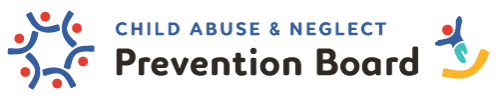 WI Child Abuse and Neglect Prevention Board
Family Resource Center Infrastructure Development Grant Expansion
_____________________________________________________________________________________MID-YEAR NARRATIVE REPORT TEMPLATEDue Date: January 16, 2024InstructionsHave a copy of your grant agreement on hand to draft your report. The responses to the report sections below should provide a clear overview of the activities completed in the first six months of SFY2024. The completed reports provide insight into how this grant has affected the community you serve and your organization thus far. Submit the completed report through the SPARC Performance Report Portal. Include any attachments and the reporting spreadsheet.  Naming mechanism: When you save the template, please rename using this structure. Your agency name can be acronym or abbreviated. i.e. BVCC_FRC Midyear Report SFY24 or BayView_FRC Midyear Report SFY24. {agency name}_FRC Midyear Report SFY24Reporting Period: July 1, 2023– December 31, 2023Organization Name: Project Name: Contract #: Contact Person: Contact Email:County(ies):Section 1. Grant Leadership updates, if applicable Please provide any changes to the Administrative Leadership Team or Protective Factors and Parent Leadership Team, if applicable. If no changes please indicate, Team membership is current.If your agency has any unfilled Team members (including parent leaders), please include a short description on challenges to fill this position and current recruitment strategies.
Section 2 Objectives (deliverables during this time period)
OBJECTIVE: Data ChampionDoes your FRC have an identified data champion with access to the online DAISEY reporting system and the WI FRC-Agency Information Initiative?  And if applicable, access to the Wisconsin Prevention Reporting System (WPRS) initiative?

Objective Status: _____ In progress_____ On Schedule _____Completed

Barriers to Reach Objective: [Identify barriers]Additional Information: OBJECTIVE: Agency Profile in DAISEY (WI FRC - Agency Information)
Please indicate which forms in the WI FRC Agency Information has been started (in progress) or completed. Note: each FRC agency will be required to have all forms completed by June 30, 2024 and updated annually. Barriers to Reach Objective: [Identify barriers]

Additional Information:OBJECTIVE: Professional Development plan - updated
Attach your FRC’s updated professional development plan previously submitted by September 15, 2023. The updated activities should include updating staff on the leadership teams (if there has been staff and parent changes) and changing the training status (completed, registered, or other status). Objective Status: _____ In progress_____ On Schedule _____Completed

Barriers to Reach Objective: [Identify barriers]

Additional Information:
OBJECTIVE: Tracking Foundational trainings and other professional development
How many FRC staff have set up an account in the Family Resource Center Professional Development System?
Barriers to Reach Objective: [Identify barriers]

Additional Information:OBJECTIVE: Programming Plan
Was the required programming plan submitted by October 31, 2023? Objective Status: _____ In progress_____ On Schedule _____Completed

Barriers to Reach Objective: [Identify barriers]

Additional Information or updates:Upcoming OBJECTIVE: Standards of Quality Program Self Assessment
Describe your plan for completing the Standards of Quality Program Self Assessment as a team and timeline for completion.Barriers to Reach Objective: [Identify barriers]

Additional Information or updates:Section 3: Program Accomplishments
In this section:Provide a summary of progress to-date (200-500 words). What activities did you conduct during the reporting period, including those not anticipated in your original proposal? What activities did you decide not to undertake?Section 4: Collaborations & Partnerships
In this section:Highlight any new or emerging partners, subgrantees (if applicable), and their role(s)Describe any efforts to involve parents in the planning and implementation of any agency planning and/or programming.Please check all collaborations/partnerships that applyEarly Childhood Systems
 Strengthening Families, Head Start 
 Maternal, Infant, and Early Childhood Home Visiting 
 Child Mental Health
 LGBTQIA2S+ Organizations
 Hospitals, Clinics, etc. 
 Substance Abuse
 Public Health / Health Department
 Nonprofit Community Organizations
 Schools 
 Library 
 Business Community 
 Community Action Agencies 
Other (please describe in narrative)Section 5: Outreach and Education 
Please indicate how your organization educates parents, caregivers, and community members on the important role of primary prevention programs, services, and strategies:General Social Media Posts
 Five for Families 
 Protective Factors
 Child Development 
 Triple P Level 1 
 Room to Grow Campaign
 Parent Education opportunities ​Catching Kids Doing G​​ood campaign
 Parenting Supports
 Resource and Navigation
 Community Engagement (community presentations) Embrace the power of Dads campaignSection 6: Lessons Learned During this reporting period, what were some new or surprising insights for:You?Your staff/parent leaders/volunteers?Clients/Service users or project/program partners?(Suggested word length: 200-250 words)During this reporting period, what were some ideas or practices that were reinforced for you, your staff/parent leaders/volunteers, clients or project/program partners? (Suggested word length: 200-250 words)(Suggested word length: 200-250 words)Section 7: Technical Assistance
Use this section to describe any additional resources or assistance that the Prevention Board could provide. Examples might include suggestions for improving Community of Practice calls, support with WPRS and data entry, or professional development or training needs for your staff and supervisors.Section 8: Concrete Supports (if applicable)
Did your agency use grant funds to provide concrete supports to families during this reporting period?Yes       NoIf yes, please complete the chart below. If no, please skip this section. FormIn progressCompletedWI FRC - Core Service Child Development FormWI FRC - Core Service Community Engagement FormWI FRC - Core Service Parenting Supports FormWI FRC - Core Service Resources & Navigation FormWI FRC - Parent Leadership Development FormWI FRC - Staffing and Training Form# with profile/account# without profile/accountFRC Infrastructure Leadership teamsAdditional Family Resource Center staffConcrete Support ProvidedConcrete Support ProvidedConcrete Support Provided# of Fulfilled RequestsFood / grocery assistanceFood / grocery assistanceFood / grocery assistanceItems for infants (i.e. diapers, formula, wipes, baby food, etc.)Items for infants (i.e. diapers, formula, wipes, baby food, etc.)Items for infants (i.e. diapers, formula, wipes, baby food, etc.)Internet access / phonesInternet access / phonesInternet access / phonesEmergency funds for housingEmergency funds for housingEmergency funds for housingChildcare assistanceChildcare assistanceChildcare assistanceCar seatsCar seatsCar seatsSchool suppliesSchool suppliesSchool suppliesTransportation AssistanceTransportation AssistanceTransportation AssistanceOther (please specify):Other (please specify):Other (please specify):Other (please specify):Other (please specify):Other (please specify):Other (please specify):Other (please specify):Other (please specify):Other (please specify):Other (please specify):Other (please specify):